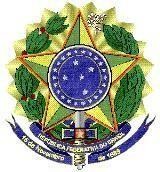 EDITAL 03/2024 - ANEXO IFORMULÁRIO DE INSCRIÇÃOIDENTIFICAÇÃO DO CANDIDATO/AIDENTIFICAÇÃO DO CANDIDATO/AIDENTIFICAÇÃO DO CANDIDATO/AIDENTIFICAÇÃO DO CANDIDATO/AIDENTIFICAÇÃO DO CANDIDATO/AIDENTIFICAÇÃO DO CANDIDATO/AIDENTIFICAÇÃO DO CANDIDATO/AIDENTIFICAÇÃO DO CANDIDATO/AIDENTIFICAÇÃO DO CANDIDATO/AIDENTIFICAÇÃO DO CANDIDATO/AIDENTIFICAÇÃO DO CANDIDATO/AIDENTIFICAÇÃO DO CANDIDATO/AIDENTIFICAÇÃO DO CANDIDATO/ANome:Nome:Nome:Nome:Nome:Nome:Nome:Nome:Nome:Nome:Nome:Nome:Sexo:CPF:CPF:CPF:Data de Nascimento:Data de Nascimento:Data de Nascimento:Data de Nascimento:Data de Nascimento:Data de Nascimento:Data de Nascimento:Data de Nascimento:Data de Nascimento:Data de Nascimento:Identidade:Identidade:Identidade:Órgão Emissor:Órgão Emissor:Órgão Emissor:Órgão Emissor:Órgão Emissor:UF:UF:UF:Data de Emissão:Data de Emissão:Nacionalidade:Nacionalidade:Nacionalidade:Nacionalidade:Nacionalidade:Número do passaporte (para estrangeiros):Número do passaporte (para estrangeiros):Número do passaporte (para estrangeiros):Número do passaporte (para estrangeiros):Número do passaporte (para estrangeiros):Número do passaporte (para estrangeiros):Número do passaporte (para estrangeiros):Número do passaporte (para estrangeiros):Cuidado Especial (discriminar):Cuidado Especial (discriminar):Cuidado Especial (discriminar):Cuidado Especial (discriminar):Cuidado Especial (discriminar):Cuidado Especial (discriminar):Cuidado Especial (discriminar):Cuidado Especial (discriminar):Cuidado Especial (discriminar):Cuidado Especial (discriminar):Cuidado Especial (discriminar):Cuidado Especial (discriminar):Cuidado Especial (discriminar):ENDEREÇOENDEREÇOENDEREÇOENDEREÇOENDEREÇOENDEREÇOENDEREÇOENDEREÇOENDEREÇOENDEREÇOENDEREÇOENDEREÇOENDEREÇORua:Rua:Rua:Rua:Rua:Rua:Rua:Rua:Rua:Rua:Rua:Rua:Rua:Número:Número:Número:Número:Complemento:Complemento:Complemento:Complemento:Complemento:Bairro:Bairro:Bairro:Bairro:CEP:CEP:CEP:CEP:Edifício:Edifício:Edifício:Edifício:Edifício:Edifício:Edifício:Edifício:Edifício:Cidade:Cidade:Cidade:Cidade:UF:UF:UF:UF:UF:UF:UF:UF:UF:Telefone:Telefone:Celular:Celular:Celular:Celular:Celular:Endereço Eletrônico:Endereço Eletrônico:Endereço Eletrônico:Endereço Eletrônico:Endereço Eletrônico:Endereço Eletrônico:OPÇÕESOPÇÕESOPÇÕESOPÇÕESOPÇÕESOPÇÕESOPÇÕESOPÇÕESOPÇÕESOPÇÕESOPÇÕESOPÇÕESOPÇÕESConsta na documenta- ção o comprovante de aptidão na seguintelíngua:( ) Inglês( ) Inglês( ) Inglês( ) Inglês( ) Inglês( ) Francês( ) Francês( ) Francês( ) Francês( ) Espanhol( ) Espanhol( ) EspanholLinha de pesquisa:Linha de pesquisa:Linha de pesquisa:Linha de pesquisa:Linha de pesquisa:Linha de pesquisa:Linha de pesquisa:Linha de pesquisa:Linha de pesquisa:Linha de pesquisa:Linha de pesquisa:Linha de pesquisa:Linha de pesquisa:Professor/a orientador/a pretendido/a (primeira opção):Professor/a orientador/a pretendido/a (primeira opção):Professor/a orientador/a pretendido/a (primeira opção):Professor/a orientador/a pretendido/a (primeira opção):Professor/a orientador/a pretendido/a (primeira opção):Professor/a orientador/a pretendido/a (primeira opção):Professor/a orientador/a pretendido/a (primeira opção):Professor/a orientador/a pretendido/a (primeira opção):Professor/a orientador/a pretendido/a (primeira opção):Professor/a orientador/a pretendido/a (primeira opção):Professor/a orientador/a pretendido/a (primeira opção):Professor/a orientador/a pretendido/a (primeira opção):Professor/a orientador/a pretendido/a (primeira opção):Professor/a orientador/a pretendido/a (segunda opção):Professor/a orientador/a pretendido/a (segunda opção):Professor/a orientador/a pretendido/a (segunda opção):Professor/a orientador/a pretendido/a (segunda opção):Professor/a orientador/a pretendido/a (segunda opção):Professor/a orientador/a pretendido/a (segunda opção):Professor/a orientador/a pretendido/a (segunda opção):Professor/a orientador/a pretendido/a (segunda opção):Professor/a orientador/a pretendido/a (segunda opção):Professor/a orientador/a pretendido/a (segunda opção):Professor/a orientador/a pretendido/a (segunda opção):Professor/a orientador/a pretendido/a (segunda opção):Professor/a orientador/a pretendido/a (segunda opção):DATA E ASSINATURADATA E ASSINATURADATA E ASSINATURADATA E ASSINATURADATA E ASSINATURADATA E ASSINATURADATA E ASSINATURADATA E ASSINATURADATA E ASSINATURADATA E ASSINATURADATA E ASSINATURADATA E ASSINATURADATA E ASSINATURAEu	, candidato/a ao curso de Doutorado em Artes, declaro conhecer o Edi-tal de Seleção ao Doutorado do PPGA e que aceito todas as condições expressas nele.Vitória, ....... de ........................ de ..............	...........................................................................AssinaturaEu	, candidato/a ao curso de Doutorado em Artes, declaro conhecer o Edi-tal de Seleção ao Doutorado do PPGA e que aceito todas as condições expressas nele.Vitória, ....... de ........................ de ..............	...........................................................................AssinaturaEu	, candidato/a ao curso de Doutorado em Artes, declaro conhecer o Edi-tal de Seleção ao Doutorado do PPGA e que aceito todas as condições expressas nele.Vitória, ....... de ........................ de ..............	...........................................................................AssinaturaEu	, candidato/a ao curso de Doutorado em Artes, declaro conhecer o Edi-tal de Seleção ao Doutorado do PPGA e que aceito todas as condições expressas nele.Vitória, ....... de ........................ de ..............	...........................................................................AssinaturaEu	, candidato/a ao curso de Doutorado em Artes, declaro conhecer o Edi-tal de Seleção ao Doutorado do PPGA e que aceito todas as condições expressas nele.Vitória, ....... de ........................ de ..............	...........................................................................AssinaturaEu	, candidato/a ao curso de Doutorado em Artes, declaro conhecer o Edi-tal de Seleção ao Doutorado do PPGA e que aceito todas as condições expressas nele.Vitória, ....... de ........................ de ..............	...........................................................................AssinaturaEu	, candidato/a ao curso de Doutorado em Artes, declaro conhecer o Edi-tal de Seleção ao Doutorado do PPGA e que aceito todas as condições expressas nele.Vitória, ....... de ........................ de ..............	...........................................................................AssinaturaEu	, candidato/a ao curso de Doutorado em Artes, declaro conhecer o Edi-tal de Seleção ao Doutorado do PPGA e que aceito todas as condições expressas nele.Vitória, ....... de ........................ de ..............	...........................................................................AssinaturaEu	, candidato/a ao curso de Doutorado em Artes, declaro conhecer o Edi-tal de Seleção ao Doutorado do PPGA e que aceito todas as condições expressas nele.Vitória, ....... de ........................ de ..............	...........................................................................AssinaturaEu	, candidato/a ao curso de Doutorado em Artes, declaro conhecer o Edi-tal de Seleção ao Doutorado do PPGA e que aceito todas as condições expressas nele.Vitória, ....... de ........................ de ..............	...........................................................................AssinaturaEu	, candidato/a ao curso de Doutorado em Artes, declaro conhecer o Edi-tal de Seleção ao Doutorado do PPGA e que aceito todas as condições expressas nele.Vitória, ....... de ........................ de ..............	...........................................................................AssinaturaEu	, candidato/a ao curso de Doutorado em Artes, declaro conhecer o Edi-tal de Seleção ao Doutorado do PPGA e que aceito todas as condições expressas nele.Vitória, ....... de ........................ de ..............	...........................................................................AssinaturaEu	, candidato/a ao curso de Doutorado em Artes, declaro conhecer o Edi-tal de Seleção ao Doutorado do PPGA e que aceito todas as condições expressas nele.Vitória, ....... de ........................ de ..............	...........................................................................Assinatura